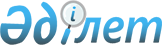 Об утверждении Санитарных правил "Санитарно-эпидемиологические требования к хранению, транспортировке и использованию иммунологических лекарственных препаратов (иммунобиологических лекарственных препаратов)"Приказ Министра здравоохранения Республики Казахстан от 19 июля 2021 года № ҚР ДСМ-62. Зарегистрирован в Министерстве юстиции Республики Казахстан 21 июля 2021 года № 23627       В соответствии с подпунктом 132-1) пункта 16 Положения о Министерстве здравоохранения Республики Казахстан, утвержденного постановлением Правительства Республики Казахстан от 17 февраля 2017 года № 71 "О некоторых вопросах министерств здравоохранения и национальной экономики Республики Казахстан" ПРИКАЗЫВАЮ:       1. Утвердить Санитарные правила "Санитарно-эпидемиологические требования к хранению, транспортировке и использованию иммунологических лекарственных препаратов (иммунобиологических лекарственных препаратов)" согласно приложению 1 к настоящему приказу.       2. Признать утратившими силу некоторые приказы Министерства здравоохранения Республики Казахстан согласно приложению 2 к настоящему приказу.      3. Комитету санитарно-эпидемиологического контроля Министерства здравоохранения Республики Казахстан в установленном законодательством Республики Казахстан порядке обеспечить:      1) государственную регистрацию настоящего приказа в Министерстве юстиции Республики Казахстан;      2) размещение настоящего приказа на интернет-ресурсе Министерства здравоохранения Республики Казахстан после его официального опубликования;      3) в течение десяти рабочих дней после государственной регистрации настоящего приказа в Министерстве юстиции Республики Казахстан представление в Юридический департамент Министерства здравоохранения Республики Казахстан сведений об исполнении мероприятий, предусмотренных подпунктами 1) и 2) настоящего пункта.      4. Контроль за исполнением настоящего приказа возложить на курирующего вице-министра здравоохранения Республики Казахстан.      5. Настоящий приказ вводится в действие по истечении десяти календарных дней после дня его первого официального опубликования. Санитарные правила "Санитарно-эпидемиологические требования к хранению, транспортировке и использованию иммунологических лекарственных препаратов (иммунобиологических лекарственных препаратов)" Глава 1. Общие положения       1. Настоящие санитарные правила "Санитарно-эпидемиологические требования к хранению, транспортировке и использованию иммунологических лекарственных препаратов (иммунобиологических лекарственных препаратов)" (далее – Санитарные правила) разработаны соответствии с подпунктом 132-1) пункта 16 Положения о Министерстве здравоохранения Республики Казахстан, утвержденного постановлением Правительства Республики Казахстан от 17 февраля 2017 года № 71 "О некоторых вопросах министерств здравоохранения и национальной экономики Республики Казахстан" (далее – Положение) и устанавливают требования к хранению, транспортировке и использованию иммунологических лекарственных препаратов (иммунобиологических лекарственных препаратов).      2. В настоящих Санитарных правилах применяются следующие термины и определения:      1) иммунологический лекарственный препарат (иммунобиологический лекарственный препарат) (далее – ИЛП) – лекарственный препарат, предназначенный для формирования активного или пассивного иммунитета или диагностики наличия иммунитета или диагностики (выработки) специфического приобретенного изменения иммунологического ответа на аллергизирующие вещества;      2) инвентаризация – сверка фактических данных ИЛП с данными бухгалтерского учета на определенную дату;      3) кондиционирование – приведение хладоэлементов в соответствующее агрегатное состояние таяния льда до появления конденсата на поверхности хладоэлементов;      4) холодовая цепь – бесперебойно функционирующая система, обеспечивающая оптимальный температурный режим хранения и транспортировки ИЛП на всех этапах пути их следования от организации-изготовителя до применения;      5) холодильный элемент (далее – хладоэлемент) – герметически закрытая емкость, заполненная водой, которая замораживается перед использованием и служит для поддержания температуры в термоконтейнере в пределах от плюс 2°С до плюс 8°С;      6) тестирование зон температурных колебаний (картографирование) – исследование и моделирование пространственного распределения температурных колебаний в помещении (комнате, камере) для выявления температурных перепадов в различных зонах;      7) термоиндикатор – контрольная карточка, которая следует вместе с вакциной от отправителя до получателя и фиксирует воздействие температуры на вакцину путем изменения цвета индикатора;      8) термоконтейнер – ящик (или сумка) для переноса ИЛП с теплоизолирующими свойствами и плотно прилегающей крышкой, где оптимальный температурный режим (от плюс 2 градусов Цельсия (далее – 0С) до плюс 80С) обеспечивается с помощью помещенных в его полость замороженных холодильных элементов;      9) алгоритм мероприятий – документально оформленный комплект инструкций по выполнению определенных рабочих процедур или действий;      10) калибровка эталона единицы величины или средства измерений (далее – калибровка) – совокупность операций, устанавливающих соотношение между значением величины, полученным с помощью данного эталона единицы величины или средства измерений, и соответствующим значением величины, определенным с помощью эталона единицы величины более высокой точности, в целях определения действительных значений метрологических характеристик эталона единицы величины или средства измерений. Глава 2. Санитарно-эпидемиологические требования к хранению иммунологических лекарственных препаратов (иммунобиологических лекарственных препаратов)      3. Склад для хранения ИЛП размещается в отдельно стоящем здании или на первом этаже здания организации здравоохранения, имеет самостоятельный выход наружу, изолированный от других помещений либо в сухом проветриваемом подвальном помещении.       Требования к размещению склада для хранения ИЛП, отоплению, вентиляции, искусственному и естественному освещению обеспечиваются в соответствии с нормативными правовыми актами в сфере санитарно-эпидемиологического благополучия населения, утверждаемыми согласно подпункту 132-1) пункта 16 Положения.      4. Ежегодно проводится профилактический технический осмотр состояния складских помещений и их коммунальных сооружений, холодильного оборудования, холодильных и морозильных комнат или камер.      5. На складе для хранения ИЛП устанавливаются холодильники, морозильники (далее – холодильное оборудование), холодильные и морозильные комнаты или камеры.      6. При складе ИЛП предусматриваются погрузочно-разгрузочная площадка и подъездные пути для автотранспорта.      7. Склад состоит из помещений для хранения, распаковки и упаковки ИЛП, хранения запаса шприцев, хладоэлементов, термоконтейнеров и упаковочного материала.       8. На складе предусматривается зона карантина для изоляции возвращенных, бракованных, отозванных, изъятых или приостановленных к применению ИЛП, в том числе отдельных серий ИЛП, использование которых приостановлено в связи с ограничительными мероприятиями, в том числе карантином, вводимыми постановлением Главного государственного санитарного врача Республики Казахстан в соответствии с пунктом 3 статьи 104 Кодекса Республики Казахстан "О здоровье народа и системе здравоохранения".      9. ИЛП, находящиеся в зоне карантина, маркируются с указанием статуса (возвращен, бракован, отозван, изъят, приостановлен, с истекшим сроком годности). В зоне карантина обеспечиваются условия холодовой цепи.      10. Склад запирается и в конце рабочего дня опечатывается ответственным лицом за хранение и транспортировку ИЛП (далее – ответственное лицо). Доступ в помещение склада допускается только для ответственного лица. Для предупреждения взлома, пожара, задымления склад оборудуется сигнализацией.      11. На случай отключения электроэнергии предусматривается автоматическое подключение холодильного оборудования, холодильных и морозильных комнат или камер к системе бесперебойного электроснабжения (генератор).      12. На случай возникновения чрезвычайных ситуаций и (или) неисправности холодильного оборудования, холодильных и морозильных комнат или камер или отключения электроэнергии, разрабатывается план экстренных мероприятий по обеспечению условий холодовой цепи для хранения ИЛП, который утверждается руководителем организации, осуществляющей хранение ИЛП и согласовывается с руководителем организации, на складе которой предполагается временное размещение ИЛП.      13. Для соблюдения условий холодовой цепи при хранении и транспортировке ИЛП предусматриваются резервное холодильное оборудование, холодильные комнаты или камеры, запасные части к ним, термоконтейнеры, хладоэлементы.      14. Холодильное оборудование, холодильные и морозильные комнаты или камеры обеспечивают необходимый объем для удовлетворения максимального уровня запасов ИЛП в период поставок.      15. Холодильные и морозильные комнаты или камеры оборудуются:      1) системой автоматического размораживания с минимальным влиянием на температуру внутри помещения во время периода размораживания и удерживающей температуру в определенных пределах в течение этого периода;      2) системой защиты от низких температур в условиях холодного климата;      3) откалиброванной системой беспрерывного мониторинга температуры с сенсорами, расположенными в местах, отражающих температурные перепады и экстремальные температуры; сенсоры располагаются таким образом, чтобы минимизировать влияние временных факторов (открывание двери);      4) откалиброванной системой беспрерывного мониторинга влажности с сенсорами, расположенными в местах, отражающих экстремальные уровни влажности;      5) визуальной и (или) звуковой сигнализацией для оповещения об отклонениях температуры и (или) выходе из строя системы охлаждения;      6) запирающимися дверями, при этом замки оборудуются устройством безопасности для легкого открывания двери изнутри;      7) стеллажами, высотой не менее 10 сантиметров (далее – см) от пола.      16. Калибровка устройств для контроля и мониторинга температуры и влажности проводится не реже одного раза в год. Одноразовые устройства, поставляемые с сертификатом калибровки производителя не требуют перекалибровки.      17. В холодильных и морозильных комнатах или камерах проводится тестирование зон температурных колебаний при вводе в эксплуатацию и после проведения ремонта для определения зон, где не следует хранить ИЛП (зоны в непосредственной близости от системы охлаждения или потоков холодного воздуха) с оформлением заключения, содержащего показания температуры в каждой контрольной точке, которое хранится у ответственного лица.      18. Замеры проводятся по следующим контрольным точкам: первая и вторая - справа и слева от входной двери, третья – в центре камеры и (или) комнаты, четвертая, пятая, шестая и седьмая – по углам камеры и (или) комнаты, восьмая и девятая - в центре левой и правой боковых стен камеры и (или) комнаты, десятая – в центре задней боковой стены. Термометры в контрольных точках располагаются на трех уровнях по вертикали – у пола, по центру и у потолка на расстоянии не менее 20 сантиметров от поверхности стены (пола, потолка).      19. Тестирование зон температурных колебаний проводится в случаях, когда мониторинг температуры показывает необъяснимые перепады.      20. Не реже одного раза в год холодильное оборудование, холодильные и морозильные комнаты или камеры подлежат проведению профилактического технического осмотра квалифицированным специалистом.      21. В холодильных и морозильных комнатах или камерах проводится тестирование зон температурных колебаний при вводе в эксплуатацию и после проведения ремонта для определения зон, где не следует хранить ИЛП (зоны в непосредственной близости от системы охлаждения или потоков холодного воздуха) с оформлением результата замеров, содержащего показания температуры в каждой контрольной точке, который хранится у ответственного лица.      22. Для хранения ИЛП конструируются специальные холодильные и морозильные комнаты (камеры) или устанавливаются холодильные оборудования, предназначенные для хранения ИЛП.      23. ИЛП защищаются от воздействия света. Не допускается совместное хранение ИЛП с посторонними предметами и непосредственно на полу.       24. При хранении ИЛП размещаются на стеллажах или полках холодильного оборудования, холодильных и морозильных комнат или камер раздельно по их видам, с учетом сроков годности и серии. Ежедневно, 2 раза в сутки (утром и вечером) отмечается температура холодильного оборудования, холодильных и морозильных комнат или камер в журнале учета температурного режима холодильного оборудования, холодильных и морозильных комнат или камер по форме согласно приложению 1 к настоящим Санитарным правилам.       25. Хранение и транспортировка ИЛП осуществляется с соблюдением холодовой цепи при температурных условиях хранения ИЛП согласно приложению 2 к настоящим Санитарным правилам.      26. Холодильное оборудование, холодильные и морозильные комнаты или камеры, термоконтейнеры содержатся в чистоте. Не допускается превышение слоя инея на стенках холодильных камер более 5 миллиметров.      27. Поставщик ИЛП предварительно не позднее 24 часов до поступления груза оповещает получателя о сроке его поставки.      28. При получении ИЛП груз незамедлительно помещается в холодильное оборудование, холодильные и морозильные комнаты или камеры и производится разгрузка термоконтейнеров. По окончании разгрузки заполняется акт приема партии ИЛП по форме согласно приложению 3 к настоящим Санитарным правилам.      29. Данные о ИЛП заносятся в журнал учета ИЛП согласно приложению 4 к настоящим Санитарным правилам. Инвентаризация ИЛП проводится не реже 2 раз в год, с отражением: наименования ИЛП, фактического количества остатка на складе и количества по данным учетной документации, наличие отклонений.       30. На всех уровнях хранения и транспортировки вакцин проводится регистрация показаний термоиндикаторов в акте приема партии ИЛП согласно приложению 3 к настоящим Санитарным правилам и в журнале учета ИЛП согласно приложению 4 к настоящим Санитарным правилам.      31. Для соблюдения мер по обеспечению личной безопасности, перед входом в холодильную и морозильную комнату или камеру необходимо:      1) предварительно оповестить об этом сотрудника, имеющего возможность, в случае необходимости, открыть дверь снаружи;      2) проверить возможность открытия двери изнутри.      32. Не допускается вход в холодильную и морозильную комнату или камеру без утепленной одежды.      33. Для быстрой заморозки хладоэлементов используются морозильные камеры.      34. В медицинских организациях для хранения ИЛП используются холодильники, установленные в прививочных кабинетах, прививочных пунктах (прививочных кабинетах). В организациях здравоохранения, оказывающих медицинскую помощь в стационарных условиях, используются отдельные холодильники для хранения ИЛП, расположенные в процедурных кабинетах. Хранение ИЛП в кармашке дверцы холодильника не допускается.      35. Для поддержания температуры, на нижней полке холодильника помещаются емкости с водой. На случай кратковременного отключения электроэнергии, не превышающего 12 часов, для поддержания температуры на нижнюю полку холодильника дополнительно помещается запас замороженных хладоэлементов.      36. Каждый холодильник снабжается двумя термометрами, которые устанавливаются в верхней и нижней части холодильника. Термометры подвергаются ежегодной метрологической поверке.      37. При хранении ИЛП обеспечивается:      1) доступ охлажденного воздуха к каждой упаковке;      2) заполнение холодильного оборудования с учетом сроков годности ИЛП. При этом, ИЛП с меньшим сроком годности отпускаются или используются в первую очередь.      38. Не допускается заполнение ИЛП и хладоэлементами более половины общего объема холодильного оборудования, холодильных и морозильных комнат или камер.      39. Сроки хранения ИЛП не превышают:      1) на центральных складах местных органов государственного управления здравоохранения областей, города республиканского значения и столицы - шести месяцев со дня поступления;      2) на складах медицинских организаций районов в городе, районов, городов районного значения – трех месяцев со дня поступления;      3) в медицинских организациях, непосредственно проводящих прививки – одного месяца со дня поступления;      4) в прививочных пунктах (прививочных кабинетах) (дошкольных организаций, организации среднего образования) – одной недели со дня поступления.      40. На каждом уровне хранения и транспортировки ИЛП руководителем организации разрабатываются и утверждаются алгоритмы мероприятий, обеспечивающих соблюдения условий хранения, транспортировки и использования ИЛП, включая следующие вопросы, но не ограничиваясь ими:      1) тестирование зон температурных колебаний (картографирование);      2) калибровка устройств для мониторинга температуры, влажности и систем сигнализации;      3) обслуживание помещений;      4) мониторинг температуры;      5) обслуживание оборудования по контролю температуры;      6) процедуры регистрации получения ИЛП;      7) процедуры хранения запасов ИЛП;      8) подготовка термоконтейнеров с ИЛП к отправке;      9) работа транспортных средств с контролируемой температурой (авторефрижераторов);      10) безопасная работа с ИЛП;      11) процедуры, связанные с возвратом, приостановлением, порчей ИЛП;      12) безопасное уничтожение не пригодных ИЛП;      13) мероприятия в случае отклонений температуры;      14) процедуры при реагировании на чрезвычайные ситуации;      15) уборка помещений. Глава 3. Санитарно-эпидемиологические требования к транспортировке иммунологических лекарственных препаратов (иммунобиологических лекарственных препаратов)       41. Транспортировка ИЛП, в том числе возвращенных, бракованных, отозванных, изъятых или приостановленных к применению ИЛП, осуществляется в термоконтейнерах с хладоэлементами или в специальном автотранспорте, оборудованном холодильником (авторефрижератором) при температурных условиях транспортировки ИЛП согласно приложению 2 к настоящим Санитарным правилам в максимально сжатые сроки, но не более 48 часов с момента их загрузки.      42. Авторефрижераторы обеспечивают температурные условия транспортировки ИЛП согласно приложению 2 к настоящим Санитарным правилам на всем протяжении пути следования по доставке ИЛП и обеспечиваются:      1) системой защиты от низких температур в условиях холодного климата;      2) откалиброванными устройствами для мониторинга температуры с сенсорами, расположенными в местах отображающих температурные перепады;      3) сигнализацией, указывающей водителю на отклонение температуры и (или) выход из строя системы охлаждения;      4) глобальной спутниковой навигационной системой для слежения за температурным режимом по пути следования;      5) дверями с пломбами и (или) замками;       6) тестированием зон температурных колебаний при вводе в эксплуатацию и после проведения ремонта с проведением замеров в соответствии с пунктом 18 настоящих Санитарных правил.       43. Для транспортировки ИЛП используется термоконтейнер, обеспечивающий температурные условия транспортировки ИЛП согласно приложению 2 к настоящим Санитарным правилам, защищающий ИЛП от перепадов температуры окружающей среды, механического повреждения.      44. Каждый термоконтейнер маркируется с указанием типа ИЛП, температурных пределов хранения, требуемых для сохранности их качества.      45. При перевозке ИЛП на воздушном транспорте, термоконтейнеры с ИЛП маркируются с использованием стандартных символов чувствительности к температуре и времени Международной ассоциации воздушного транспорта.      46. Поставщиками при проведении таможенных операций ИЛП обеспечивается соблюдение условий холодовой цепи при нахождении ИЛП на складе временного хранения.      47. В каждый термоконтейнер с ИЛП вкладываются термоиндикаторы. При хранении и транспортировке ИЛП, чувствительных к действию низких температур, используются индикаторы замораживания.      48. Перед загрузкой термоконтейнеров ИЛП проводится кондиционирование хладоэлементов. Глава 4. Санитарно-эпидемиологические требования к использованию иммунологических лекарственных препаратов (иммунобиологических лекарственных препаратов)      49. Перед применением ИЛП следует изучить приложенную к нему инструкцию, проверить срок годности, маркировку и целостность ампулы (флакона, шприца с ИЛП), соответствие препарата прилагаемой инструкции.      50. Не допускается использование следующих вакцин и других ИЛП:      1) адсорбированного дифтерийно-столбнячного анатоксина с уменьшенным содержанием антигена (далее – АДС-М), столбнячного анатоксина (далее – АС), вакцин, содержащих адсорбированную коклюшно-дифтерийно-столбнячную вакцину с цельноклеточным и бесклеточным коклюшным компонентом (далее – АбКДС), вакцин против вирусных гепатитов, пневмококковой инфекции, вируса папилломы человека и инактивированной вакцины против полиомиелита, а также других жидких и адсорбированных вакцин, подвергшихся замораживанию;      2) подвергшихся действию повышенной температуры на основании показаний флаконного индикатора или других термоиндикаторов;      3) из открытых флаконов при несоблюдении соответствующих требований к хранению, предъявляемых к ним.      51. Лиофилизированные вакцины (против кори, паротита, краснухи, гемофильной инфекции, туберкулеза) растворяют приложенным к вакцине стандартным растворителем при строгом соблюдении правил асептики, если иное не предусмотрено инструкцией, прилагаемой к вакцине.      52. Температура растворителя при разведении ИЛП соответствует температуре ИЛП. Растворитель не подлежит замораживанию.      53. "Открытые флаконы" используются при соблюдении следующих условий:      1) не истек срок годности препарата;      2) соблюдается температура хранения;      3) соблюдается стерильность;      4) отсутствуют видимые изменения вакцины.      54. "Открытые флаконы" АбКДС-содержащей вакцины, АДС-М, АС, вакцины против полиомиелита, пневмококковой инфекции, вирусного гепатита В и А допускаются к использованию в течение трех суток при соблюдении условий, изложенных в пункте 53 настоящих Санитарных правил.      55. На этикетке "Открытых флаконов" вакцин указывается дата и время открытия флаконов.      56. "Открытые флаконы" из одного прививочного кабинета в другой не переносятся.      57. Вакцины против кори, краснухи, паротита, туберкулеза, желтой лихорадки используются сразу или в течение шести часов после разведения, если это допускается инструкцией с последующим уничтожением остатков вакцин.      58. ИЛП, выпускаемые в ампулах, используются сразу после открытия.       59. Флаконы и ампулы, в том числе с остатками ИЛП, использованные для иммунизации населения уничтожаются в соответствии с Правилами уничтожения субъектами в сфере обращения лекарственных средств и медицинских изделий в распоряжении которых находятся лекарственные средства и медицинские изделия, пришедшие в негодность, с истекшим сроком годности, фальсифицированные лекарственные средства и медицинские изделия и другие, не соответствующие требованиям законодательства Республики Казахстан, утвержденными приказом Министра здравоохранения Республики Казахстан от 27 октября 2020 года № ҚР ДСМ-155/2020 (зарегистрирован в Реестре государственной регистрации нормативных правовых актов под № 21533).      60. В случаях неиспользования ИЛП в прививочных пунктах в установленные сроки хранения, их остатки в течение 5 рабочих дней сдаются в медицинские организации вышестоящего уровня.      61. В случае истечения срока годности, наличия признаков непригодности (изменение цвета, наличие посторонних элементов, осадка, трещин на емкости, отсутствие или недостаточный объем) ИЛП списываются и уничтожаются с составлением акта списания и уничтожения. Журнал учета температурного режима холодильного оборудования, холодильных и морозильных комнат или камер Температурные условия хранения и транспортировки иммунологических лекарственных препаратов (иммунобиологических лекарственных препаратов)               Акт приема партии иммунологических лекарственных препаратов 
                   (иммунобиологических лекарственных препаратов)       Адресат отправления __________________________________________________ 
___________________________________________________________________________
Запланированные остановки в ходе транспортирования____________________________
___________________________________________________________________________
___________________________________________________________________________ 
Дата отправки (согласно данным авиа и (или) железнодорожных накладных)_________ 
___________________________________________________________________________ 
Дата и время прибытия груза в пункт назначения_________________________________
___________________________________________________________________________ 
Наименование препарата _____________________________________________________
___________________________________________________________________________ 
Организация, изготовитель ____________________________________________________
__________________________________________________________________________ 
Количество упаковок или флаконов (ампул) ____________________________________
___________________________________________________________________________ 
Количество доз (литров, таблеток)_____________________________________________
Номер серии, контрольный номер _____________________________________________
__________________________________________________________________________
Срок годности иммунологического лекарственного препарата (иммунобиологического  
лекарственного препарата) __________________________________________________ 
Количество флаконов (ампул) растворителя____________________________________
_________________________________________________________________________ 
Номер серии, контрольный номер____________________________________________
_________________________________________________________________________
Срок годности растворителя________________________________________________
________________________________________________________________________ 
Показания термоиндикаторов (количество, показание каждого из них с указанием мест 
размещения)_____________________________________________________________
________________________________________________________________________ 
________________________________________________________________________ 
Состояние груза__________________________________________________________
________________________________________________________________________ 
Общее число контейнеров _________________________________________________
Наличие маркировки ______________________________________________________
________________________________________________________________________ 
Состояние упаковок на момент доставки_____________________________________
________________________________________________________________________ 
(нарушение целостности, наличие повреждения, деформации, следов влаги, стертость записей) 
Фамилия, имя, отчество (при его наличии), должность и подпись отправителя груза 
____________________________________________________ ____________________ 
 Фамилия, имя, отчество (при его наличии),       должность и подпись получателя груза 
___________________________________________ ____________________  
Дата подписания акта       "____"___________ 20___ года Журнал учета иммунологических лекарственных препаратов (иммунобиологических лекарственных препаратов)       (продолжение таблицы) Перечень некоторых приказов Министерства здравоохранения Республики Казахстан и Министерства национальной экономики Республики Казахстан, признанных утратившими силу       1. Приказ Министра национальной экономики Республики Казахстан от 4 февраля 2015 года № 76 "Об утверждении Правил хранения, транспортировки и использования профилактических (иммунобиологических, диагностических, дезинфицирующих) препаратов" (зарегистрирован в Реестре государственной регистрации нормативных правовых актов под № 10411).       2. Пункт 18 Перечня приказов Министерства национальной экономики Республики Казахстан, в которые вносятся изменения и дополнение, утвержденного приказом Министра национальной экономики Республики Казахстан от 15 сентября 2015 года № 637 "О внесении изменений и дополнения в некоторые приказы Министерства национальной экономики Республики Казахстан" (зарегистрирован в Реестре государственной регистрации нормативных правовых актов под № 12158).       3. Пункт 1 Перечня некоторых приказов Министерства национальной экономики Республики Казахстан и Министерства здравоохранения Республики Казахстан, в которые вносятся изменения и дополнение, утвержденного приказом исполняющего обязанности Министра здравоохранения Республики Казахстан от 3 сентября 2018 года № ҚР ДСМ-9 "О внесении изменений и дополнения в некоторые приказы Министерства национальной экономики Республики Казахстан и Министерства здравоохранения Республики Казахстан" (зарегистрирован в Реестре государственной регистрации нормативных правовых актов под № 17501).© 2012. РГП на ПХВ «Институт законодательства и правовой информации Республики Казахстан» Министерства юстиции Республики Казахстан      Министр здравоохранения  
Республики Казахстан       Министр здравоохранения  
Республики Казахстан А. ЦойПриложение 1 приказу
Министр здравоохранения
Республики Казахстан
от 19 июля 2021 года
№ ҚР ДСМ-62Приложение 1 приказу
Министр здравоохранения
Республики Казахстан
от 19 июля 2021 года
№ ҚР ДСМ-62Приложение 1 приказу
Министр здравоохранения
Республики Казахстан
от 19 июля 2021 года
№ ҚР ДСМ-62Приложение 1
к санитарным правилам 
"Санитарно-эпидемиологические 
требования к хранению, 
транспортировке и использованию 
иммунологических лекарственных 
препаратов (иммунобиологических 
лекарственных препаратов)" Дата Показания термометра Показания термометра Подпись ответственного работника Примечание (отметка об отключении электроэнергии, размораживании, неисправности холодильного оборудования) Примечание (отметка об отключении электроэнергии, размораживании, неисправности холодильного оборудования) Примечание (отметка об отключении электроэнергии, размораживании, неисправности холодильного оборудования) Дата Утром Вечером Подпись ответственного работника Примечание (отметка об отключении электроэнергии, размораживании, неисправности холодильного оборудования) Примечание (отметка об отключении электроэнергии, размораживании, неисправности холодильного оборудования) Примечание (отметка об отключении электроэнергии, размораживании, неисправности холодильного оборудования)Приложение 2
к санитарным правилам 
"Санитарно-эпидемиологические 
требования к хранению, 
транспортировке и использованию 
иммунологических лекарственных 
препаратов (иммунобиологических 
лекарственных препаратов)" № Наименование препаратов Наименование препаратов Хранение и транспортировка при температуре от плюс 20С до плюс 80С, место в холодильнике Хранение и транспортировка при температуре от минус 150С до минус 250С Хранение и транспортировка при температуре от минус 150С до минус 250С1.Вакцина против полиомиелита живая, вакцина против коронавирусной инфекции (в соответствии с инструкциями)Вакцина против полиомиелита живая, вакцина против коронавирусной инфекции (в соответствии с инструкциями)допускаетсядопускаетсядопускается2.Вакцина против туберкулеза, коревая вакцина, паротитная вакцина, краснушная вакцина, вакцина против кори, краснухи и паротита, вакцина против кори, краснухиВакцина против туберкулеза, коревая вакцина, паротитная вакцина, краснушная вакцина, вакцина против кори, краснухи и паротита, вакцина против кори, краснухидопускаетсяне допускаетсяне допускается3.Адсорбированная коклюшно-дифтерийно-столбнячная вакцина с цельноклеточным и бесклеточным коклюшным компонентом, дифтерийно-столбнячный анатоксин с уменьшенным содержанием антигенов, столбнячный анатоксин, вакцина против брюшного тифа, вакцина против гемофильной инфекции типа "В", вакцина против гепатита "А", вакцина против гепатита "В", вакцина против пневмококковой инфекции, вакцина и иммуноглобулин против клещевого энцефалита, антирабическая вакцина и иммуноглобулин, вакцина против чумы, туберкулин, противодифтерийная сыворотка, бактериофаги, комбинированные указанные вакциныАдсорбированная коклюшно-дифтерийно-столбнячная вакцина с цельноклеточным и бесклеточным коклюшным компонентом, дифтерийно-столбнячный анатоксин с уменьшенным содержанием антигенов, столбнячный анатоксин, вакцина против брюшного тифа, вакцина против гемофильной инфекции типа "В", вакцина против гепатита "А", вакцина против гепатита "В", вакцина против пневмококковой инфекции, вакцина и иммуноглобулин против клещевого энцефалита, антирабическая вакцина и иммуноглобулин, вакцина против чумы, туберкулин, противодифтерийная сыворотка, бактериофаги, комбинированные указанные вакциныдопускаетсяне допускаетсяне допускаетсяПриложение 3
к санитарным правилам 
"Санитарно-эпидемиологические 
требования к хранению, 
транспортировке и использованию 
иммунологических лекарственных 
препаратов (иммунобиологических 
лекарственных препаратов)"Приложение 3
к санитарным правилам 
"Санитарно-эпидемиологические 
требования к хранению, 
транспортировке и использованию 
иммунологических лекарственных 
препаратов (иммунобиологических 
лекарственных препаратов)"Приложение 3
к санитарным правилам 
"Санитарно-эпидемиологические 
требования к хранению, 
транспортировке и использованию 
иммунологических лекарственных 
препаратов (иммунобиологических 
лекарственных препаратов)"Приложение 4
к санитарным правилам 
"Санитарно-эпидемиологические 
требования к хранению, 
транспортировке и использованию 
иммунологических лекарственных 
препаратов (иммунобиологических 
лекарственных препаратов)" № Наименование препаратаДата поступленияОткуда поступилоСтрана произ-водительПолученное количествоПоказания термоиндикаторовКоличество доз в ампуле (флаконе), упаковокСрок годностиНомер серии, контрольный номерИсточник финансированияКому выданоДата выдачи,
№ наклад-нойВыданное количествоБалансБалансБалансСтатус (возвращен, бракован, отозван, изъят, приостановлен, с истекшим сроком годности)Статус (возвращен, бракован, отозван, изъят, приостановлен, с истекшим сроком годности)Статус (возвращен, бракован, отозван, изъят, приостановлен, с истекшим сроком годности)Номер серии, контрольный номерИсточник финансированияКому выданоДата выдачи,
№ наклад-нойВыданное количествоПри-ходРасходОста-токСтатус (возвращен, бракован, отозван, изъят, приостановлен, с истекшим сроком годности)Статус (возвращен, бракован, отозван, изъят, приостановлен, с истекшим сроком годности)Статус (возвращен, бракован, отозван, изъят, приостановлен, с истекшим сроком годности)Приложение 2 к приказу
Министра здравоохранения
Республики Казахстан
от 19 июля 2021 года
№ ҚР ДСМ-62